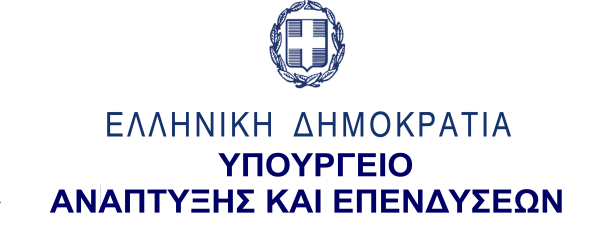 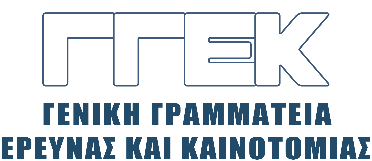 ΔΕΛΤΙΟ ΤΥΠΟΥ       	                                                                                                 22.09.2022Επίσκεψη του Γενικού Γραμματέα Έρευνας και Καινοτομίας, κ. Αθανάσιου Κυριαζή στον Αντιπεριφερειάρχη Ξάνθης, 21 Σεπτεμβρίου 2022______________________________________________________________Την Τετάρτη, 21 Σεπτεμβρίου ο Γενικός Γραμματέας´Ερευνας και Καινοτομίας, κ. Αθανάσιος Κυριαζής, στο πλαίσιο της επίσκεψης του στην Ξάνθη, συναντήθηκε με τον Αντιπεριφερειάρχη Ξάνθης, κ. Κων/νο Κουρτίδη με τον οποίο συζήτησε την ανάγκη στήριξης των ερευνητικών δομών της περιοχής από την Περιφέρεια, καθώς και της τόνωσης της τοπικής επιχειρηματικότητας, μέσω της διασύνδεσής της με τις εν λόγω δομές. 